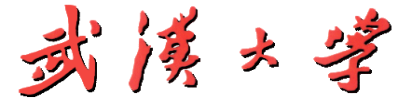 专业学位研究生论文工作中期考核表    签名：               以上栏目由研究生本人填写             填写日期：     年  月  日注：本表内容请直接用A4纸张正反打印；	签字处由签字人用墨水笔签署。学号学号姓    名导    师专业学位类别专业学位类别研究方向或工程领域论文类型论文类型案例分析报告   企业咨询报告调查研究报告   其它案例分析报告   企业咨询报告调查研究报告   其它开题日期论文题目论文题目论文中期小结论文进展情况：论文进展情况：论文进展情况：论文进展情况：论文进展情况：论文进展情况：存在问题和解决方法：存在问题和解决方法：存在问题和解决方法：存在问题和解决方法：存在问题和解决方法：存在问题和解决方法：存在问题和解决方法：论文中期考核意见：考核小组组长签字：                              培养单位负责人签字：                  年    月    日